.ROCK RECOVER, SIDE SHUFFLE TO RIGHT, ROCK RECOVER, SIDE SHUFFLE TO LEFTHIPS BUMP FORWARDSIDE TOGETHER, SIDE SHUFFLES RIGHT, SIDE TOGETHER, SIDE SHUFFLES LEFTJAZZ BOX QUARTER RIGHT TURN, RIGHT KICK BALL CHANGESREPEATTAGOn reaching 4th wall, repeat last 4 counts and start the dance again still on 4th wallOut And In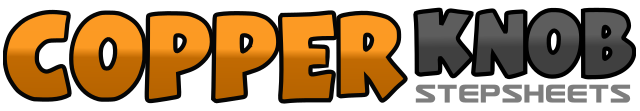 .......Count:32Wall:4Level:Improver.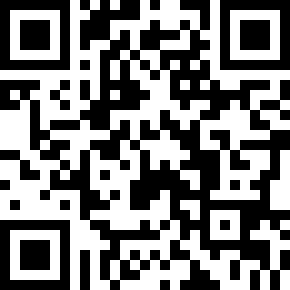 Choreographer:Louis James Sequeira (SG)Louis James Sequeira (SG)Louis James Sequeira (SG)Louis James Sequeira (SG)Louis James Sequeira (SG).Music:The Only Way Out - Cliff RichardThe Only Way Out - Cliff RichardThe Only Way Out - Cliff RichardThe Only Way Out - Cliff RichardThe Only Way Out - Cliff Richard........1-2Step right across left and rock diagonally forward, recover weight on left3&4Side shuffle right - step side right, close left beside right, step side right5-6Step left across right and rock diagonally forward, recover weight on right7&8Side shuffle left- step side left, close right beside left, step side left1&2Step right forward, bumping hips-forward, back, forward3&4Step forward left, bumping hips- forward, back, forward5&6Step right forward, bumping hips-forward, back, forward7&8Step forward left, bumping hips- forward, back, forward1-2Step right to right, close left beside right3&4Side shuffles right- step right to right, close left beside right, step right to right5-6Step left to left, close right beside left7&8Side shuffles left-step left to left, close right beside left, step left to left1-2-3-4Cross right over left, step left behind right, turning ¼ to right stepping right beside left, step left beside right5&6Kick right forward, step right beside left, step left in place7&8Kick right forward, step right beside left, step left in place